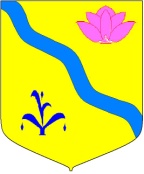 АДМИНИСТРАЦИЯ КИРОВСКОГО МУНИЦИПАЛЬНОГОРАЙОНА (ПРОЕКТ)ПОСТАНОВЛЕНИЕ
_____________                                   п. Кировский                              № ___________Об утверждении программы профилактики рисков причинения вреда (ущерба) охраняемым законом ценностям в рамках муниципального лесного контроля на территории Кировского муниципального района Приморского края на 2022 годВ соответствии с Федеральным законом от 31.07.2020 № 248-ФЗ «О государственном контроле (надзоре) и муниципальном контроле в Российской Федерации», на основании постановления Правительства РФ от 25.06.2021г. № 990 «Об утверждении Правил разработки и утверждения контрольными (надзорными) органами программы профилактики рисков причинения вреда (ущерба) охраняемым законом ценностям Решением Думы Кировского муниципального района  № 141 от 30.09.2021 г. «Об утверждении Положения «О порядке осуществления муниципального лесного контроля на лесных участках, находящихся в муниципальной собственности Кировского муниципального района»..  руководствуясь ст. 24 Устава Кировского муниципального района, принятого решением Думы Кировского муниципального района от 08.07.2005 г. № 126 (в действующей редакции решения Думы Кировского муниципального района от 21.07.2021 г. № 37-НПА), администрация Кировского муниципального района ПОСТАНОВЛЯЕТ:1. Утвердить программу профилактики рисков причинения вреда (ущерба)  охраняемым законом ценностям в рамках муниципального лесного контроля на территории Кировского муниципального района Приморского края на 2022 год, согласно приложению.2. Руководителю аппарата администрации Кировского муниципального района (Тыщенко Л.А.) разместить настоящее постановление на официальном сайте администрации Кировского муниципального района в сети Интернет.3. Контроль за исполнением настоящего постановления оставляю за  собой.И.о. главы Кировскогомуниципального  района                                                                            Е.В. МихайленкоПриложение к постановлению администрации Кировского муниципального  района    от «_____»_____________2021 годаПроект Программы профилактики рисков причинения вреда (ущерба) охраняемым законом ценностям в рамках муниципального лесного контроля на территории Кировского муниципального района Приморского края на 2022 годРаздел 1. Анализ текущего состояния  муниципального лесного контроля 1.1 Муниципальный лесной контроль территории Кировского муниципального района осуществляется в соответствии с Федеральным законом от 31.07.2020г. № 248-ФЗ «О государственном контроле (надзоре) и муниципальном контроле в Российской Федерации», Федеральным законом от 11.06.2021г. № 170-ФЗ  «О внесении изменений в отдельные законодательные акты Российской Федерации в связи с принятием Федерального закона «О государственном контроле (надзоре) и муниципальном контроле в Российской Федерации», Федеральным законом от 06.10.2003 года N 131-ФЗ «Об общих принципах организации местного самоуправления в Российской Федерации», Уставом Кировского муниципального района, Решением Думы Кировского муниципального района  № 141 от 30.09.2021 г. «Об утверждении Положения «О порядке осуществления муниципального лесного контроля на лесных участках, находящихся в муниципальной собственности Кировского муниципального района».1.2. Муниципальный лесной контроль на территории Кировского муниципального района осуществляет администрация Кировского муниципального района (далее – орган муниципального контроля).1.3. В соответствии с Положением «О порядке осуществления муниципального лесного контроля на лесных участках, находящихся в муниципальной собственности Кировского муниципального района», утвержденным Решением Думы Кировского муниципального района  № 141 от 30.09.2021  г. (далее Положение о контроле), муниципальный лесной контроль осуществляется в форме проведения  внеплановых проверок соблюдения юридическими лицами, индивидуальными предпринимателями, гражданами установленного порядка пользования лесными участками, требований законодательства Российской Федерации, законов Приморского края на территории Кировского муниципального района, информирования и консультирования физических и юридических лиц, проживающих и (или) осуществляющих деятельность на территории Кировского муниципального района, об установленных порядках.В рамках муниципального лесного контроля осуществляется:- контроль за обеспечением надлежащего санитарного состояния, чистоты и порядка на лесных участках;-контроль за соблюдением порядка сбора, вывоза, утилизации и переработки бытовых и промышленных отходов;-контроль за соблюдением требований содержания и охраны лесных насаждений (деревьев, кустарников, и т.д.);- выявление и предупреждение правонарушений в области лесоохраны.1.4. Муниципальный лесной контроль на территории Кировского муниципального района не осуществлялся, в связи с отсутствием муниципальных лесов. Раздел 2. Цели и задачи программыНастоящая Программа разработана на 2022год и определяет цели, задачи и порядок осуществления администрацией Кировского муниципального района профилактических мероприятий, направленных на предупреждение нарушений обязательных требований на территории Кировского муниципального района.Целями профилактической работы являются:- стимулирование добросовестного соблюдения обязательных требований всеми контролируемыми лицами;- устранение условий, причин и факторов, способных привести к нарушениям обязательных требований и (или) причинению вреда (ущерба) охраняемым законом ценностям;- предотвращение угрозы безопасности жизни и здоровья людей;- создание условий для доведения обязательных требований до контролируемых лиц, повышение информированности о способах их соблюдения.Задачами профилактической работы являются:- укрепление системы профилактики нарушений обязательных требований;- выявление причин, факторов и условий, способствующих нарушениям обязательных требований, разработка мероприятий, направленных на устранение таких причин;- повышение правосознания и правовой культуры юридических лиц, индивидуальных предпринимателей и граждан.Раздел 3. Перечень профилактических мероприятийПри осуществлении муниципального контроля в соответствии с п. 11 Положения о контроле  могут проводиться следующие виды профилактических мероприятий:- информирование;-  консультирование;-  объявление предостережения.Раздел 4. Показатели результативности и эффективности ПрограммыОценка эффективности профилактических мероприятий осуществляется по итогам опроса. Опрос проводится среди лиц, в отношении которых проводились проверочные мероприятия, иных подконтрольных лиц и лиц, участвующих в проведении профилактических мероприятий. Опрос проводится силами должностных лиц органа муниципального контроля с использованием разработанной ими анкеты.Результаты опроса и информация о достижении отчетных показателей реализации Программы размещаются на официальном сайте администрации Кировского муниципального района в информационно-телекоммуникационной сети Интернет. Ресурсное обеспечение Программы включает в себя кадровое и информационно-аналитическое обеспечение ее реализации.Информационно-аналитическое обеспечение реализации Программы осуществляется с использованием официального сайта администрации Кировского муниципального района в информационно-телекоммуникационной сети Интернет.________________________________________№п/пНаименованиемероприятияСрок реализации мероприятияОтветственный исполнитель12341Информирование.Размещение на официальном сайте администрации Кировского муниципального района в сети "Интернет" правовых актов или их отдельных частей, содержащих обязательные требования, оценка соблюдения которых является предметом муниципального контроля.в течение годадолжностное лицо, уполномоченноена осуществление муниципального контроля в соответствии с должностной инструкцией2Информирования юридических лиц, индивидуальных предпринимателей по вопросам соблюдения обязательных требований, в том числе посредством разработки и опубликования руководств по соблюдению обязательных требований, проведения семинаров и конференций, разъяснительной работы в средствах массовой информации и иными способами.В случае изменения обязательных требований - подготовка и распространение комментариев о содержании новых нормативных правовых актов, устанавливающих обязательные требования, внесенных изменениях в действующие акты, сроках и порядке вступления их в действие, а также рекомендаций о проведении необходимых организационных, технических мероприятий, направленных на внедрение и обеспечение соблюдения обязательных требованийв течение года по мере необходимостидолжностное лицо, уполномоченноена осуществление муниципального контроля в соответствии с должностной инструкцией3Консультирование в устной либо письменной форме контролируемых лиц или их представителей  по вопросам соблюдения обязательных требований в течении года по мере поступления обращенийдолжностное лицо, уполномоченноена осуществление муниципального контроля в соответствии с должностной инструкцией4Объявление предостережений.   При наличии сведений о готовящихся нарушениях обязательных требований или признаках нарушений обязательных требований  объявляется  предостережение о недопустимости нарушения обязательных требований в течение года по мере поступления сведенийдолжностное лицо, уполномоченноена осуществление муниципального контроля в соответствии с должностной инструкциейНаименование показателяЗначение показателя121. Информированность подконтрольных субъектов о содержании обязательных требованийне менее 60% опрошенных2. Понятность обязательных требований, их однозначное толкование подконтрольными субъектами и должностными лицами органа муниципального контроляне менее 60% опрошенных3. Удовлетворенность обеспечением доступности информации о принятых и готовящихся изменениях обязательных требований, размещенной на официальном сайте администрации Кировского муниципального района в информационно-телекоммуникационной сети Интернетне менее 60% опрошенных4. Информированность подконтрольных субъектов о порядке проведения проверок, правах подконтрольных субъектов при проведении проверкине менее 60% опрошенных5. Выполнение профилактических программных мероприятий согласно перечню 100% мероприятий, предусмотренных перечнем